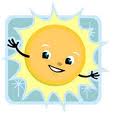 WNIOSEK O PRZYJĘCIE DZIECKADO PUBLICZNEGO PRZEDSZKOLAw Zespole Szkół w Pawłosiowiena rok szkolny 2024/2025Wniosek wypełniają rodzice lub uprawnieni do tego opiekunowie.Niniejszy wniosek jest umową zawartą pomiędzy rodzicami a Publicznym Przedszkolem w ZS w Pawłosiowie. Przed wypełnieniem prosimy o zapoznanie się z całością.Proszę o przyjęcie mojego dziecka do przedszkola od dnia ………………………………… .I. Dane osobowe dziecka:II. Dane osobowe rodziców/opiekunów prawnych:III. Informacja o spełnianiu kryteriów określonych w ustawie Prawo oświatowe i załącznikach do wniosku potwierdzających ich spełnianieJeżeli chcesz by komisja rekrutacyjna wzięła pod uwagę spełnianie danego kryterium, w kolumnie czwartej tego kryterium, napisz TAK i zgodnie z instrukcją w kolumnie trzeciej, dołącz do wniosku dokumenty potwierdzające spełnianie tego kryteriumDo wniosku dołączam  dokumenty  potwierdzające spełnianie kryterium wymienionego                   w punkcie ……IV. Informacja o spełnianiu kryteriów ustalonych przez dyrektora w uzgodnieniu                          z organem prowadzącym Jeżeli chcesz by komisja rekrutacyjna wzięła pod uwagę spełnianie danego kryterium, w kolumnie trzeciej tego kryterium, napisz TAK  i dołącz  do wniosku  oświadczenie  potwierdzające spełnianie tego kryteriumSpełnianie przez kandydata kryteriów określonych przez dyrektora w uzgodnieniu z organem prowadzącym jest potwierdzane oświadczeniami.Do wniosku dołączam  oświadczenia o spełnianiu kryteriów wymienionych w punkcie …………V. Informacje dodatkoweGodziny pobytu dziecka w przedszkolu od	…………..	do	…………Odległość z domu do przedszkola    …………………………...Nazwa szkoły podstawowej w obwodzie, której dziecko mieszka  …………………………….………………………………………………………………………………………………………….Deklaracja uczestnictwa dziecka w dodatkowych zajęciach: Miesiąc sierpień jest miesiącem wakacyjnym, wolnym od zajęć w przedszkolu.  POUCZENIE:Oświadczenia wnioskodawcy:Oświadczam, że podane we wniosku oraz załącznikach do wniosku dane są zgodne z aktualnym stanem faktycznym. ..........................................................                                                                  ........................................................                                    (podpis matki)                                                                                                       (podpis ojca)Informacja o przetwarzaniu danych osobowych na podstawie rozporządzenia Parlamentu Europejskiego i Rady (UE) 2016/679 z dnia 27 kwietnia 2016 r. w sprawie ochrony osób fizycznych w związku z przetwarzaniem danych osobowych i w sprawie swobodnego przepływu takich danych oraz uchylenia dyrektywy 95/46/WE                                                               (ogólnego rozporządzenia o ochronie danych), Dz.U.UE.L.2016.119.1 - dalej: RODO)Informujemy, że :Administratorem danych osobowych przetwarzanych w ramach procesu rekrutacji jest Zespół Szkół w Pawłosiowie reprezentowany przez dyrektora.Kontakt z inspektorem ochrony danych u Administratora jest możliwy przy użyciu danych kontaktowych placówki.Dane osobowe kandydatów oraz rodziców lub opiekunów prawnych kandydatów będą przetwarzane w celu przeprowadzenia postępowania rekrutacyjnego, o którym mowa w art. art. 130 ust 1 ustawy Prawo oświatowe (Dz. U. z 2018 r. poz. 996 ze zm.) na podstawie art. 6 ust. 1 lit. c oraz art. 9 ust. 2 lit. g RODO, w związku z art. 149 i 150 ustawy z dnia 14 grudnia 2016 r. Prawo oświatowe, określającego zawartość wniosku o przyjęcie do przedszkola  oraz wykaz załączanych dokumentów potwierdzających spełnianie kryteriów rekrutacyjnych, art. 127 ust. 1, ust. 4 i ust. 14, określającego sposób organizowania i kształcenia dzieci niepełnosprawnych, a także art. 160, który określa zasady przechowywania danych osobowych kandydatów i dokumentacji postępowania rekrutacyjnego. Odbiorcą danych osobowych zawartych we wniosku może być: uprawniony podmiot obsługi informatycznej dostarczający i obsługujący system rekrutacyjny na podstawie umowy powierzenia przetwarzania danych, organ prowadzący w zakresie zapewnienia miejsca realizacji wychowania przedszkolnego, organy administracji publicznej uprawnione do uzyskania takich informacji na podstawie przepisów prawa. Informacje dotyczące prowadzonego postępowania rekrutacyjnego, w tym w szczególności informacje o fakcie zakwalifikowania i przyjęcia kandydata mogą zostać wykorzystane (za pośrednictwem systemu informatycznego wspierającego prowadzenie rekrutacji) przez Zespół Szkół w Pawłosiowie w celu usprawnienia procesu rekrutacji. Dane osobowe nie będą przekazywane do państwa trzeciego ani do organizacji międzynarodowej. Dane będą przechowywane przez okres wskazany w art. 160 ustawy Prawo oświatowe, z którego wynika, że dane osobowe kandydatów zgromadzone w celach postępowania rekrutacyjnego oraz dokumentacja postępowania rekrutacyjnego są przechowywane nie dłużej niż do końca okresu,      w którym dziecko korzysta z wychowania przedszkolnego w danym publicznym przedszkolu, oddziale przedszkolnym w publicznej szkole podstawowej lub publicznej innej formie wychowania przedszkolnego, zaś dane osobowe kandydatów nieprzyjętych zgromadzone w celach postępowania rekrutacyjnego są przechowywane w przedszkolu lub w szkole, przez okres roku, chyba że na rozstrzygnięcie dyrektora przedszkola, lub szkoły została wniesiona skarga do sądu administracyjnego i postępowanie nie zostało zakończone prawomocnym wyrokiem. Rodzicom lub opiekunom prawnym kandydata przysługuje prawo dostępu do danych osobowych kandydata, żądania ich sprostowania lub usunięcia. Wniesienie żądania usunięcia danych jest równoznaczne z rezygnacją z udziału w procesie rekrutacji. Ponadto przysługuje im prawo do żądania ograniczenia przetwarzania w przypadkach określonych w art. 18 RODO. W ramach procesu rekrutacji dane nie są przetwarzane na postawie art. 6 ust. 1 lit. e) lub f) RODO, zatem prawo do wniesienia sprzeciwu na podstawie art. 21 RODO nie przysługuje. Jedyną podstawą prawną przetwarzania danych w procesie rekrutacji do przedszkola/innej formy wychowania przedszkolnego jest art. 6 ust. 1 lit. c) RODO, nie przysługuje prawo do przenoszenia danych na podstawie art. 20 RODO. W toku przetwarzania danych na potrzeby procesu rekrutacji nie dochodzi do wyłącznie zautomatyzowanego podejmowania decyzji ani do profilowania, o których mowa w art. 22 ust. 1    i ust. 4 RODO – żadne decyzje dotyczące przyjęcia do placówki nie zapadają automatycznie oraz że nie buduje się jakichkolwiek profili kandydatów. Rodzicom lub opiekunom prawnym kandydata, w przypadku podejrzenia, że przetwarzanie danych w procesie rekrutacji narusza obowiązujące przepisy prawa, przysługuje prawo wniesienia skargi do organu nadzorczego, zgodnie z art. 77 RODO, gdy uznają, że przetwarzanie ich danych osobowych narusza przepisy RODO. W Polsce organem nadzorczym jest Generalny Inspektor Ochrony Danych Osobowych (ul. Stawki 2, 00-193 Warszawa), a jeśli w przyszłości zostałby powołany inny organ nadzorczy, to ten organ będzie właściwy do rozpatrzenia skargi. Podanie danych zawartych w niniejszym formularzu i dołączonych dokumentach nie jest obowiązkowe, stanowi jednak warunek udziału w postępowaniu rekrutacyjnym                              do przedszkola/innej formy wychowania przedszkolnego oraz umożliwia korzystanie              z uprawnień wynikających z kryteriów rekrutacji i wynika to w szczególności z przepisów wskazanych w pkt 3. Podanie danych zawartych we wniosku jest konieczne dla udziału                w procesie rekrutacji do przedszkola/innej formy wychowania przedszkolnego, natomiast podanie (w tym dołączenie stosownych dokumentów) danych potwierdzających spełnianie poszczególnych kryteriów obowiązujących w rekrutacji jest konieczne, aby zostały wzięte pod uwagę.  Zapoznałam się/zapoznałem się z treścią powyższych pouczeń.Pawłosiów, dnia ............................                                            ...........................................................             (czytelny podpis rodzica/opiekuna)Lp.Nazwa i adres przedszkola1.Publiczne Przedszkole w Zespole Szkół w Pawłosiowie Pawłosiów 87, 37 -500 Jarosławtel. 016 621 90 26  Dane dziecka Dane dziecka Imiona i nazwiskoPESELdata i miejsceurodzeniaadres zamieszkaniamatka / opiekun prawnyojciec / opiekun prawnyimięnazwiskoAdres zamieszkania Adres zamieszkania Adres zamieszkania ulica, nr domumiejscowośćkod pocztowytelefone-mailL.p.1Kryterium2Dokument potwierdzający spełnianie kryterium3Zgłoszenie kryterium do oceny  - Tak41.Wielodzietność rodziny kandydataOświadczenie o wielodzietności rodziny kandydata2.Niepełnosprawność kandydataOrzeczenie o potrzebie kształcenia specjalnego wydane ze względu na niepełnosprawność lub orzeczenie o niepełnosprawności lub o stopniu niepełnosprawności  lub orzeczenie równoważne w rozumieniu przepisów ustawy z dnia 27 sierpnia 1997 r. o rehabilitacji zawodowej i społecznej oraz zatrudnianiu osób niepełnosprawnych (tekst jedn.: Dz.U.2021.573 ze zm.).Oryginał, notarialnie poświadczona kopia  albo urzędowo poświadczony zgodnie z art. 76a § 1 ustawy z 14 czerwca 1960 r. - Kodeks postępowania administracyjnego (tekst jedn.: Dz.U.2021.735 ze zm.) odpis lub wyciąg z dokumentu  lub kopia poświadczona za zgodność z oryginałem  przez rodzica kandydata3.Niepełnosprawność jednego z rodziców kandydataOrzeczenie o niepełnosprawności lub o stopniu niepełnosprawności lub orzeczenie równoważne w rozumieniu przepisów ustawy z dnia 27 sierpnia 1997 r. o rehabilitacji zawodowej i społecznej oraz zatrudnianiu osób niepełnosprawnych (tekst jedn.: Dz.U.2021 r. poz. 573 ze zm.).Oryginał, notarialnie poświadczona kopia  albo urzędowo poświadczony zgodnie z art. 76a § 1 ustawy z 14 czerwca 1960 r. - Kodeks postępowania administracyjnego Dz.U.2021.735 ze zm.) odpis lub wyciąg z dokumentu  lub kopia poświadczona za zgodność z oryginałem  przez rodzica kandydata4.Niepełnosprawność obojga rodziców kandydataOrzeczenia o niepełnosprawności lub o stopniu niepełnosprawności lub orzeczenia równoważne w rozumieniu przepisów ustawy z dnia 27 sierpnia 1997 r. o rehabilitacji zawodowej i społecznej oraz zatrudnianiu osób niepełnosprawnych (tekst jedn.: Dz.U.2021.573 ze zm.).Oryginał, notarialnie poświadczona kopia  albo urzędowo poświadczony zgodnie z art. 76a § 1 ustawy z 14 czerwca 1960 r. - Kodeks postępowania administracyjnego Dz.U.2021.735 ze zm.) odpis lub wyciąg z dokumentu  lub kopia poświadczona za zgodność z oryginałem  przez rodzica kandydata5.Niepełnosprawność rodzeństwa kandydata Orzeczenie o niepełnosprawności lub o stopniu niepełnosprawności lub orzeczenie równoważne w rozumieniu przepisów ustawy z dnia 27 sierpnia 1997 r. o rehabilitacji zawodowej i społecznej oraz zatrudnianiu osób niepełnosprawnych (tekst jedn.: Dz.U.2021.573 ze zm.).Oryginał, notarialnie poświadczona kopia  albo urzędowo poświadczony zgodnie z art. 76a § 1 ustawy z 14 czerwca 1960 r. - Kodeks postępowania administracyjnego (tekst jedn.: Dz.U.2021.735 ze zm.) odpis lub wyciąg z dokumentu  lub kopia poświadczona za zgodność z oryginałem  przez rodzica kandydata6.Samotne wychowywanie kandydata w rodziniePrawomocny wyrok sądu rodzinnego orzekający rozwód lub separację lub akt zgonu oraz oświadczenie o samotnym wychowywaniu dziecka oraz niewychowywaniu żadnego dziecka wspólnie     z jego rodzicem Oryginał, notarialnie poświadczona kopia  albo urzędowo poświadczony zgodnie z art. 76a § 1 ustawy z 14 czerwca 1960 r. - Kodeks postępowania administracyjnego (tekst jedn.: Dz.U.2021.735 ze zm.) odpis lub wyciąg z dokumentu  lub kopia poświadczona za zgodność z oryginałem  przez rodzica kandydata7.Objęcie kandydata pieczą zastępcząDokument poświadczający objęcie dziecka pieczą zastępczą zgodnie z ustawą z dnia 9 czerwca 2011 r. o wspieraniu rodziny i systemie pieczy zastępczej (tekst jedn.: Dz.U.2020.821 ze zm.)L.p.1Kryterium2Zgłoszenie kryterium do oceny  Tak
31.2.3.4.L.pRodzaj zajęcia dodatkowegoTakNie1.Religia2.Język angielski3.Gimnastyka korekcyjna4.Logopedia5.Wycieczki turystyczno - krajoznawcze